MOODLE - COME ISCRIVERSI AI CORSI APERTISelezionare la classe di laurea a cui si appartiene e il corso a cui ci si vuole iscrivere.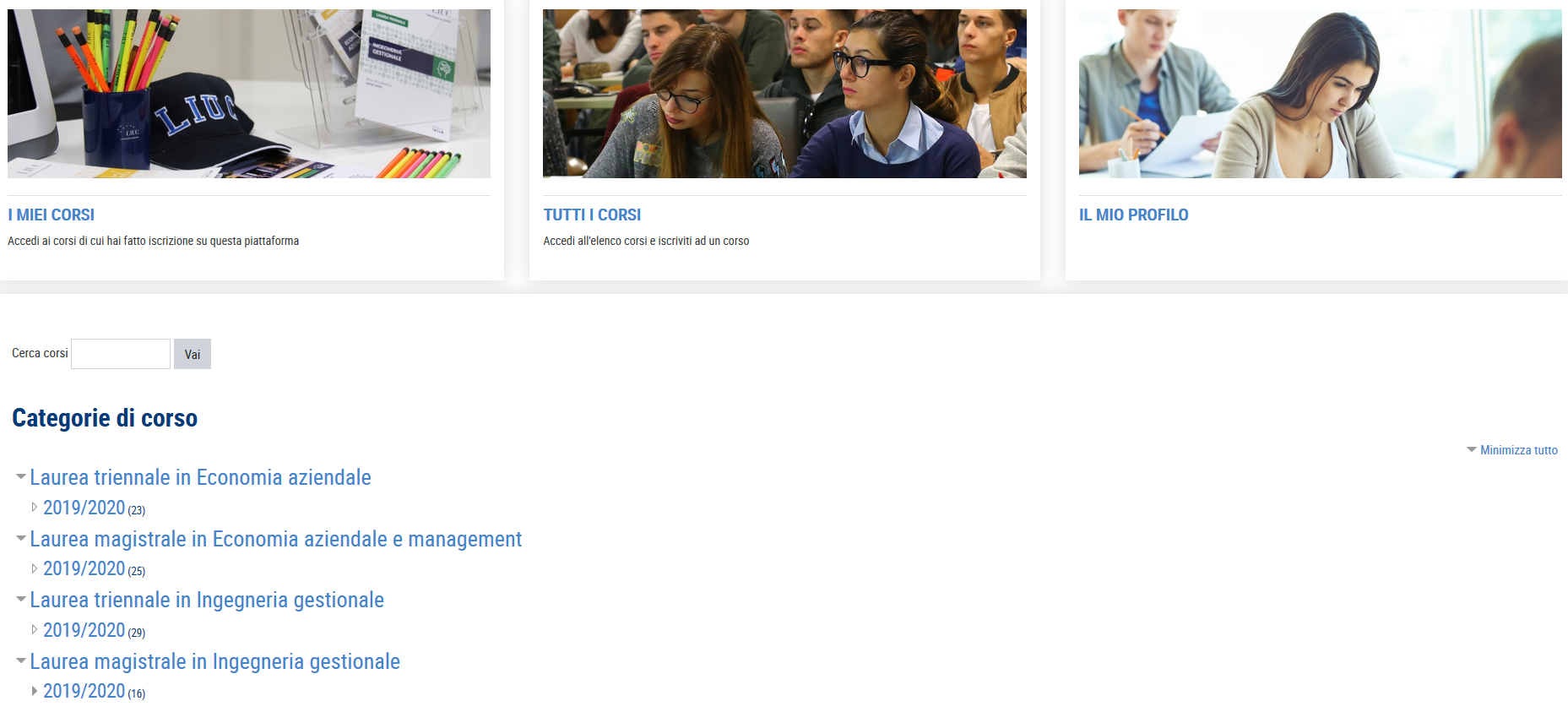 Cliccare sul corso di interesse.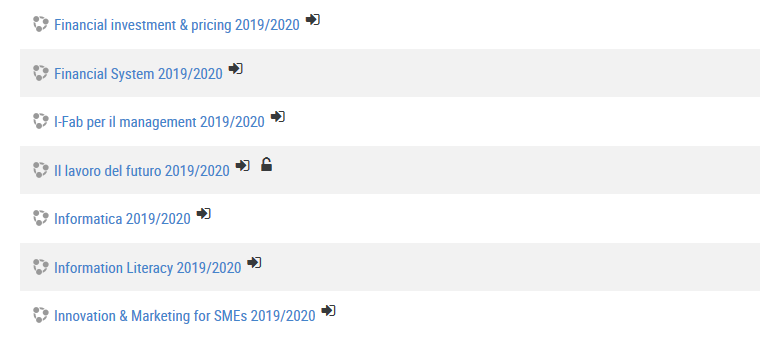 Loggarsi utilizzando il proprio indirizzo di posta LIUC.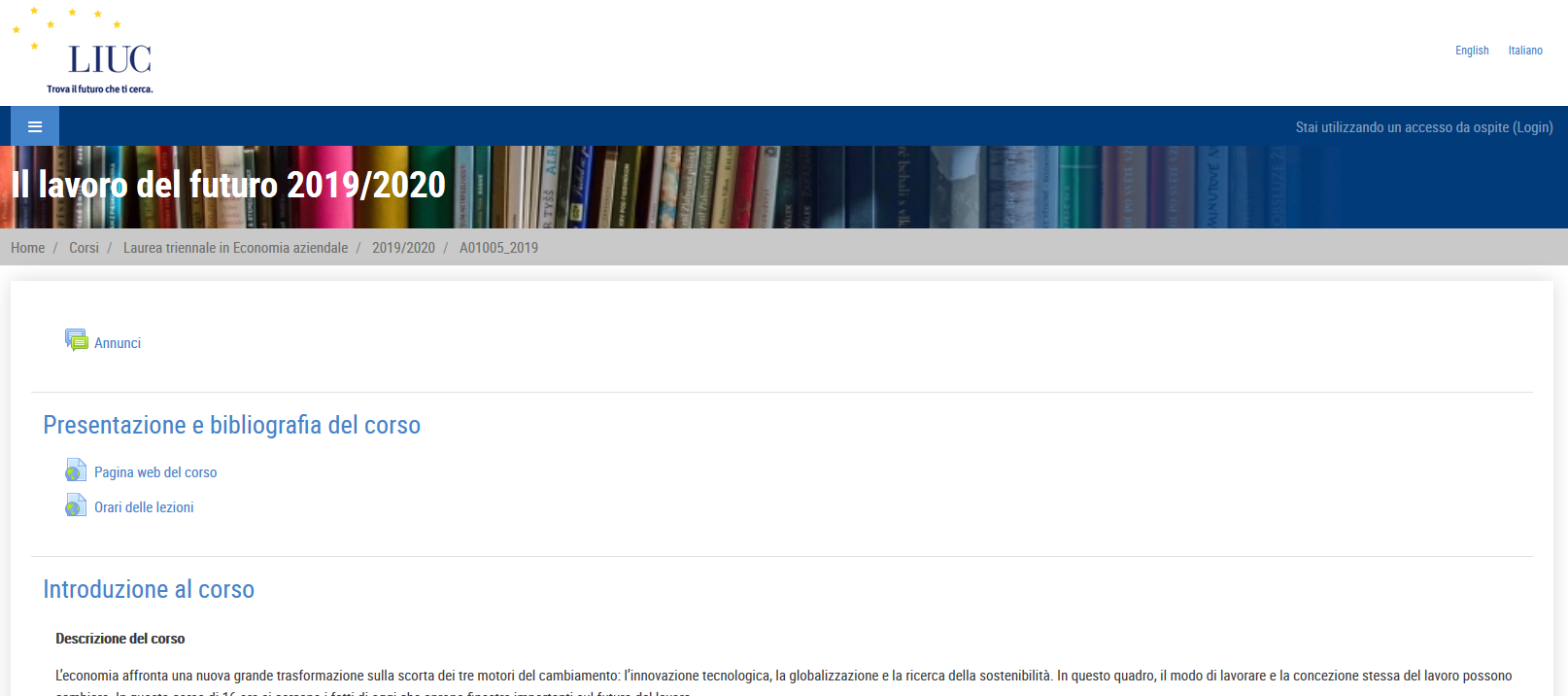 Una volta effettuato l’accesso, posizionarsi sulla rotella in alto a destra e selezionare l’opzione “Iscrivimi a questo corso”.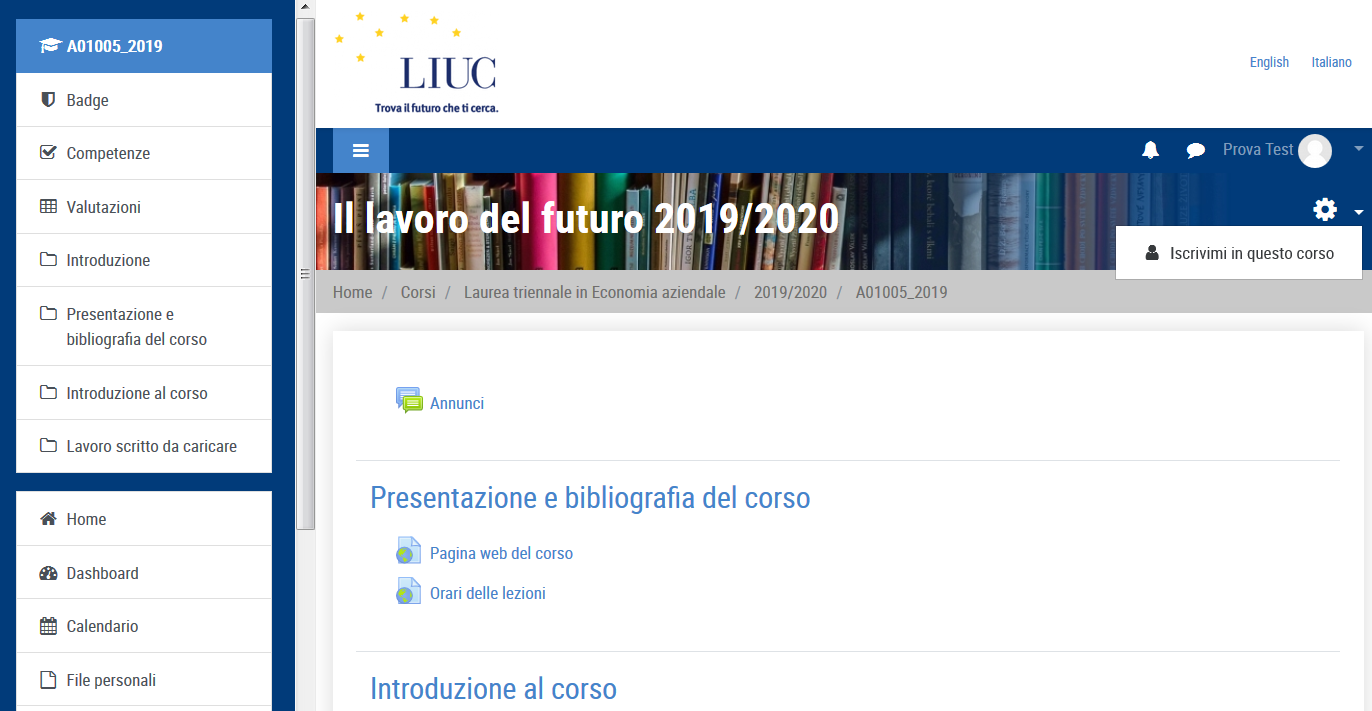 